Ф-20.06-04.01/275.03.1/М-2024МІНІСТЕРСТВО ОСВІТИ І НАУКИ УКРАЇНИДЕРЖАВНИЙ УНІВЕРСИТЕТ «ЖИТОМИРСЬКА ПОЛІТЕХНІКА»ПРОЕКТОСВІТНЬО-ПРОФЕСІЙНОЇ ПРОГРАМИ«Розумний транспорт та міська логістика»Другого (магістерського) рівня вищої освітигалузі знань 27 «Транспорт»спеціальності 275 «Транспортні технології (за видами)»за спеціалізацією 275.03 «Транспортні технології (на автомобільному транспорті)»Кваліфікація: магістр з транспортних технологій (на автомобільному транспорті)ЗАТВЕРДЖЕНОВченою радою Державного університету «Житомирська політехніка»Голова Вченої ради________ Віктор ЄВДОКИМОВ(протокол від __ _______ 20__ р. № _____)Освітня програма вводиться в дію з ___ __________ 20__ р. Ректор________ Віктор ЄВДОКИМОВ(наказ від ___ _______ 20__ р. № _____)Житомир – 2024ПЕРЕДМОВАОсвітньо-професійну програму розроблено відповідно до Стандарту вищої освіти України за спеціальністю 275 «Транспортні технології» (за видами)» галузі знань 27 «Транспорт» для другого (магістерського) рівня вищої освіти(затверджено і введено в дію наказом Міністерства освіти і науки України від 20 листопада 2020 р. № 1448) робочою групою у складі:1. Шумляківський Володимир Петрович, к.т.н., завідувач кафедри автомобілів і транспортних технологій – голова робочої групи.2. Кравченко Олександр Петрович, д.т.н., професор кафедри автомобілів і транспортних технологій.3. Колодницька Руслана віталіївна, к.т.н., доц., доцент кафедри автомобілів і транспортних технологій.4. Рафальський Євгеній Михайлович, головний інспектор територіального відділу служби Укртрансбезпеки у Житомирській області5. Степанчук Олександра, студентка групи ТРТ-5мГарант освітньо-професійної програми Шумляківський Володимир Петрович, к.т.н., завідувач кафедри автомобілів і транспортних технологій.1. ПРОФІЛЬ ОСВІТНЬО-ПРОФЕСІЙНОЇ ПРОГРАМИ2. ПЕРЕЛІК КОМПОНЕНТ ОСВІТНЬО-ПРОФЕСІЙНОЇ ПРОГРАМИ ТА ЇХ ЛОГІЧНА ПОСЛІДОВНІСТЬ2.1. Перелік компонент освітньо-професійної програми2.2. Структурно-логічна схема освітньо-професійної програми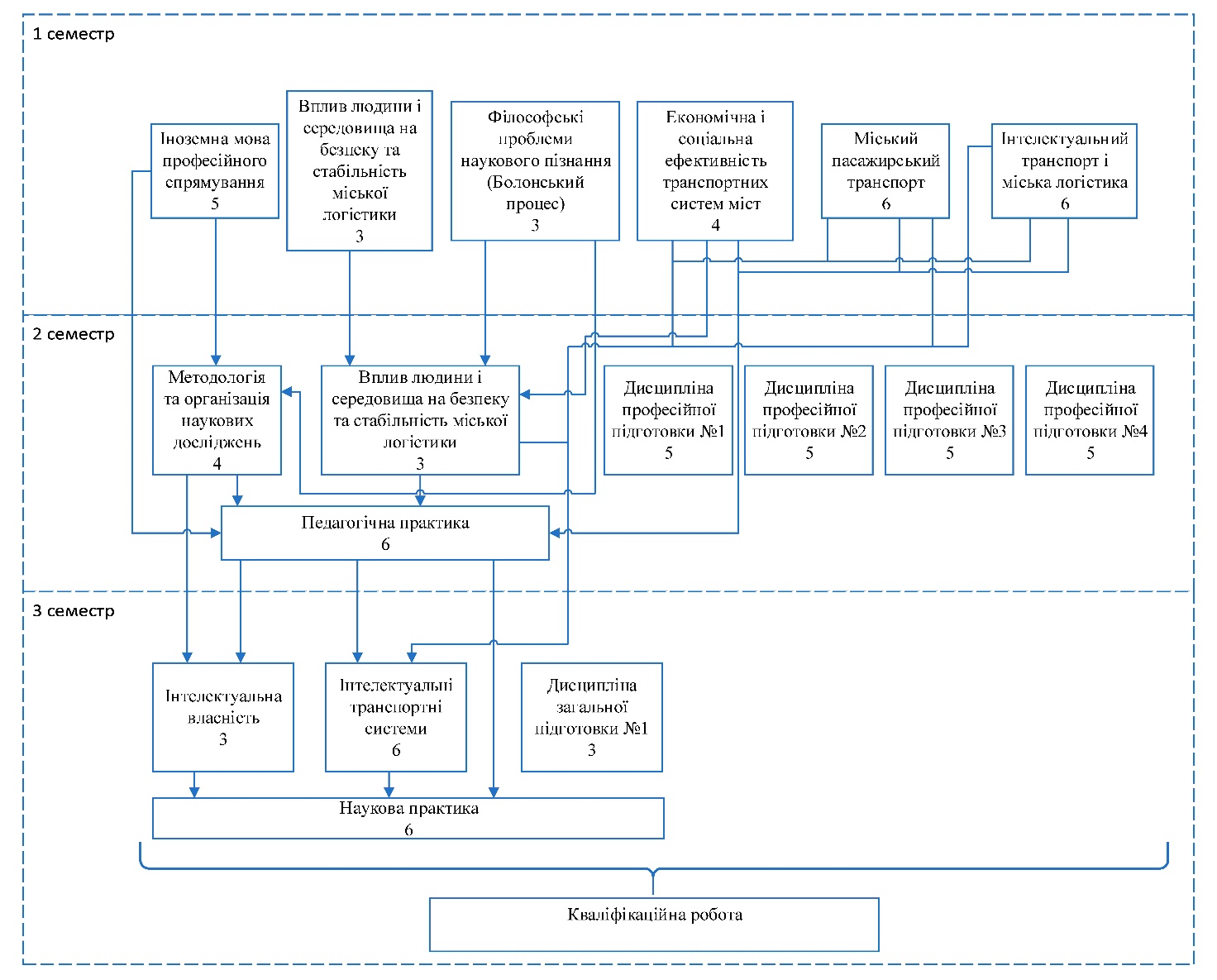 3. ФОРМА АТЕСТАЦІЇ ЗДОБУВАЧІВ ВИЩОЇ ОСВІТИПоточна атестація студентів здійснюється у формі екзаменів, заліків, захисту курсових робіт.Атестація випускників освітньої програми «Розумний транспорт та міська логістика» спеціальності 275 «Транспортні технології» здійснюється у формі публічного захисту кваліфікаційної роботи та завершується видачею документу встановленого зразка про присудження освітнього ступеня «магістр» з присвоєнням кваліфікації: Магістр з транспортних технологій (на автомобільному транспорті).Атестація здійснюється відкрито і публічно. Кваліфікаційна робота має передбачати розв’язання складної задачі або проблеми у галузі транспортних технологій, що передбачає проведення досліджень та/або здійснення інновацій та характеризується невизначенністю умов і вимог.Кваліфікаційна робота не повинна містити академічного плагіату, фабрикації, фальсифікації.Кваліфікаційна робота оприлюднюється у репозитарії університету.4. ВІДПОВІДНІСТЬ ПРОГРАМНИХ КОМПЕТЕНТНОСТЕЙ КОМПОНЕНТАМ ОСВІТНЬО-ПРОФЕСІЙНОЇ ПРОГРАМИ4.1. Матриця відповідності програмних компетентностей обов’язковим компонентам освітньо-професійної програми5. ЗАБЕЗПЕЧЕНІСТЬ ПРОГРАМНИХ РЕЗУЛЬТАТІВ НАВЧАННЯ ВІДПОВІДНИМИ КОМПОНЕНТАМИ ОСВІТНЬО-ПРОФЕСІЙНОЇ ПРОГРАМИ5.1. Матриця забезпечення програмних результатів навчання відповідними обов'язковими компонентами освітньо-професійної програми1 – Загальна інформація1 – Загальна інформаціяПовна назва закладу вищої освіти та структура підрозділуДержавний університет «Житомирська політехніка», факультет комп’ютерно-інтегрованих технологій, мехатроніки і робототехніки»Ступінь вищої освіти та назва кваліфікації мовою оригіналуДругий рівень вищої освітиКваліфікація – «магістр з транспортних технологій (на автомобільному транспорті)»Офіційна назва освітньої програмиРозумний транспорт та міська логістикаТип диплому та обсяг освітньої програмиДиплом магістра, одиничний, 
90 кредитів, термін навчання 1 рік 4 місяціНаявність акредитаціїМіністерство освіті і науки УкраїниСертифікат про акредитацію спеціальності 275 «Транспортні технології (на автомобільному транспорті)»(серія НД № 0683343, термін дії до 01 липня 2026 року)Цикл /рівеньНРК України – 7 рівень, FQ-EHEA – другий цикл, EQF-LLL – 7 рівеньПередумовиНаявність ступеня бакалавра, магістра або освітньо-кваліфікаційного рівня спеціаліста Мова(и) викладанняУкраїнськаТермін дії освітньої програмиПостійноІнтернет-адреса постійного розміщення опису освітньої програмиhttps://ztu.edu.ua2 – Мета освітньої програми2 – Мета освітньої програмиПрофесійна підготовка магістрів з транспортних технологій, здатних розробляти і використовувати сучасні рішення щодо управління роботою транспорту, міської логістики, а також функціонування інтелектуальних транспортних систем і розумного транспорту.Професійна підготовка магістрів з транспортних технологій, здатних розробляти і використовувати сучасні рішення щодо управління роботою транспорту, міської логістики, а також функціонування інтелектуальних транспортних систем і розумного транспорту.3 – Характеристика освітньої програми3 – Характеристика освітньої програмиПредметна область(галузь знань, спеціальність, спеціалізація)27 – Транспорт.275 «Транспортні технології»275.03 «Транспортні технології (на автомобільному транспорті)»Орієнтація освітньоїпрограмиОсвітньо-професійнаОсновний фокус освітньої програми та спеціалізаціїЗагальна освіта в галузі транспортних технологій Ключові слова: автомобільний транспорт, автомобіль, транспортні технології, логістика, смарт транспорт, транспортні системи.ОсобливостіпрограмиПрограма акцентована на проведення досліджень транспортних проблем, інтелектуальних транспортних систем, міської логістики. Високий рівень дослідницької частини підготовки забезпечується розвиненою міжнародною співпрацею та залученням до освітнього процесу провідних фахівців з транспортних технологій та суміжних галузей. Фахівці, залучені до професійної і наукової підготовки, пройшли стажування у провідних європейських університетах, мають міжнародний досвід освітньої і наукової діяльності.  Кафедра автомобілів і транспортних технологій: - здійснювала реалізацію проекту 517374-Tempus-1-2011-1-RUTEMPUS-JPCR «Комунікаційні і інформаційні технології для забезпечення безпеки і ефективності транспортних потоків: європейсько-російсько-українська магістерська і докторська програми з інтелектуальних транспортних систем», направленого на розробку магістерських і докторських програм, узгоджених з європейськими університетами-партнерами. Кафедра приймає участь у виконанні проекту Erasmus+/KA2 585832-EPP-1-2017-1-IT-EPPKA2-CBHE-JP “Магістерська програма з смарт транспорту і міської логістики” (2017-2020). Мета проекту: розробка та впровадження відповідної магістерської програми, а також теоретичних засад аспірантської – PhD програми, що включає видання методичних матеріалів, облаштування спеціалізованої навчально-лабораторної аудиторії, організацію стажування студентів/аспірантів і викладачів.4 – Придатність випускниківдо працевлаштування та подальшого навчання4 – Придатність випускниківдо працевлаштування та подальшого навчанняПридатність до працевлаштуванняПрацевлаштування на підприємствах автомобільного транспорту та транспортних підрозділів підприємств промисловості та сільського господарства будь-якої організаційно-правої форми (комерційні, некомерційні, державні, муніципальні), в яких випускники працюють у якості керівників первинного рівня управління або виконавців різноманітних служб апарату управління; транспортні органи державного та муніципального управління; структури, в яких випускники є підприємцями, що створюють та розвивають власну справу. Випускники можуть працювати на посадах: керівники та головні фахівці підрозділів автотранспортних підприємств, логістичних підприємств; начальники логістичних відділів; керівники основних підрозділів організації; керівники підрозділів матеріально-технічного постачання. Подальше навчанняТретій рівень вищої освіти за спеціальністю 275 Транспортні технології галузі знань 27 Транспорт, кваліфікація «доктор філософії» 5 – Викладання та оцінювання5 – Викладання та оцінюванняВикладання танавчанняВикладання здійснюється на засадах студентсько-центрованого навчання, самонавчання, проблемно-орієнтоване навчання тощоОцінюванняПоточне опитування, тестовий контроль захист курсових робіт,  звіти з практики. Підсумковий контроль – екзамени та заліки з урахуванням накопичених балів поточного контролю. Державна атестація – підготовка та захист кваліфікаційної роботи6 - Програмні компетентності6 - Програмні компетентностіІнтегральна компетентністьЗдатність особи розв’язувати складні задачі і проблеми транспортної галузі у сфері професійної (наукової) діяльності за певним видом транспортних систем і технологій та у процесі навчання, що передбачає проведення досліджень і здійснення інновацій та характеризується невизначеністю умов і вимог.Загальні компетентності (ЗК)ЗК 01. Здатність працювати в міжнародному контексті.ЗК 02. Здатність мотивувати людей та рухатися до спільної мети.ЗК 03. Здатність до пошуку, оброблення та аналізу інформації з різних джерел.ЗК 04. Здатність спілкуватися з представниками інших професійних груп різного рівня (експертами з інших галузей знань/видів економічної діяльності)ЗК 05. Здатність розробляти проекти та управляти ними.ЗК 06. Здатність оцінювати та забезпечувати якість виконуваних робіт.ЗК 07 Здатність проводити дослідження на відповідному рівні.ЗК 08. Здатність генерувати нові ідеї (креативність).Спеціальні (фахові, предметні) компетентності (СК)ФК 01. Здатність до дослідження і управління функціонуванням транспортних систем та технологій.ФК 02. Здатність до визначення та застосування перспективних напрямків моделювання транспортних процесів.ФК 03. Здатність до використання сучасних технологій транспортно-експедиторської діяльності.ФК 04. Здатність до управління ланцюгами поставок та логістичними центрами.ФК 05. Здатність до управління вантажними перевезеннями за видами транспорту.ФК 06. Здатність до управління пасажирськими перевезеннями за видами транспорту.ФК 07. Здатність до управління транспортними потоками.ФК 08. Здатність до управління надійністю та ефективністю транспортних систем і технологій.ФК 09. Здатність проведення експертизи транспортних пригод за видами транспорту.ФК 10. Здатність врахувати вплив митних процедур при формуванні транспортних технологій.ФК 11. Здатність використовувати спеціалізоване програмне забезпечення для розв’язання складних задач у сфері транспортних систем та технологій.7 - Результати навчання7 - Результати навчанняРН-01. Відшуковувати необхідну інформацію у науково-технічній літературі, базах даних, інших джерелах, аналізувати і об’єктивно оцінювати інформацію у сфері транспортних систем і технологій та з дотичних міжгалузевих проблем.РН-02. Вільно обговорювати державною та іноземною мовами питання професійної діяльності, проектів та досліджень у сфері транспортних систем і технологій усно і письмово.РН-03. Приймати ефективні рішення у сфері транспортних систем і технологій з урахуванням технічних, соціальних, економічних та правових аспектів, генерувати і порівнювати альтернативи, оцінювати потрібні ресурси і обмеження, аналізувати ризики.РН-04. Доносити свої знання, рішення і підґрунтя їх прийняття до фахівців і нефахівців в ясній і однозначній формі.РН-05. Забезпечувати безпеку людей і навколишнього середовища під час професійної діяльності та реалізації проектів у сфері транспортних систем і технологій.РН-06. Розробляти нові та удосконалювати існуючі транспортні системи та технології, визначати цілі розробки, наявні обмеження, критерії ефективності та сфери використання.РН-07. Розробляти та аналізувати графічні, математичні та комп’ютерні моделі транспортних систем та технологій.РН-08. Розробляти технології вантажних та пасажирських перевезень за видами транспорту на основі досліджень і релевантних даних.РН-09. Досліджувати вплив митних процедур на ефективність транспортних технологійРН-10. Розробляти і застосовувати сучасні технології транспортно-експедиторського обслуговування.РН-11. Аналізувати та оцінювати ефективність ланцюгів поставок і логістичних центрів, здійснювати розрахунки відповідних показників.РН-12. Керувати складними технологічними та виробничими процесами транспортних систем та технологій, у тому числі непередбачуваними і такими, що потребують нових стратегічних підходів.РН-13. Організувати роботу персоналу, забезпечувати його професійний розвиток та об’єктивне оцінювання.РН-14. Використовувати спеціалізоване програмне забезпечення для аналізу, розробки та удосконалення транспортних систем та технологій.РН-01. Відшуковувати необхідну інформацію у науково-технічній літературі, базах даних, інших джерелах, аналізувати і об’єктивно оцінювати інформацію у сфері транспортних систем і технологій та з дотичних міжгалузевих проблем.РН-02. Вільно обговорювати державною та іноземною мовами питання професійної діяльності, проектів та досліджень у сфері транспортних систем і технологій усно і письмово.РН-03. Приймати ефективні рішення у сфері транспортних систем і технологій з урахуванням технічних, соціальних, економічних та правових аспектів, генерувати і порівнювати альтернативи, оцінювати потрібні ресурси і обмеження, аналізувати ризики.РН-04. Доносити свої знання, рішення і підґрунтя їх прийняття до фахівців і нефахівців в ясній і однозначній формі.РН-05. Забезпечувати безпеку людей і навколишнього середовища під час професійної діяльності та реалізації проектів у сфері транспортних систем і технологій.РН-06. Розробляти нові та удосконалювати існуючі транспортні системи та технології, визначати цілі розробки, наявні обмеження, критерії ефективності та сфери використання.РН-07. Розробляти та аналізувати графічні, математичні та комп’ютерні моделі транспортних систем та технологій.РН-08. Розробляти технології вантажних та пасажирських перевезень за видами транспорту на основі досліджень і релевантних даних.РН-09. Досліджувати вплив митних процедур на ефективність транспортних технологійРН-10. Розробляти і застосовувати сучасні технології транспортно-експедиторського обслуговування.РН-11. Аналізувати та оцінювати ефективність ланцюгів поставок і логістичних центрів, здійснювати розрахунки відповідних показників.РН-12. Керувати складними технологічними та виробничими процесами транспортних систем та технологій, у тому числі непередбачуваними і такими, що потребують нових стратегічних підходів.РН-13. Організувати роботу персоналу, забезпечувати його професійний розвиток та об’єктивне оцінювання.РН-14. Використовувати спеціалізоване програмне забезпечення для аналізу, розробки та удосконалення транспортних систем та технологій.8 – Ресурсне забезпечення реалізації програми8 – Ресурсне забезпечення реалізації програмиКадрове забезпеченняВикладання дисциплін освітньо-професійної програми на здобуття рівня «магістр» забезпечуватиме 10 викладачів, із них 2 доктори наук, професори, 4 кандидатів наук, доцентів, 3 кандидати наук та 1 викладач без наукового ступеня. Усі вказані викладачі мають високий рівень наукової та професійної активності та протягом останніх п’яти років підвищили свою кваліфікацію відповідним чином. Такий науково-педагогічний склад забезпечуватиме 95,2 % викладання дисциплін особами, що мають науковий ступінь, з них 25% забезпечуватиметься докторами наук.Матеріально-технічне забезпеченняМатеріально-технічне забезпечення відповідає ліцензійним вимогам щодо надання освітніх послуг у сфері вищої світи і є достатнім для забезпечення якості освітнього процесуІнформаційне та навчально-методичне забезпеченняІнформаційне та навчально-методичне забезпечення освітньої програми з підготовки фахівців зі спеціальності 275 «Транспортні технології»  відповідає ліцензійним вимогам, має актуальний змістовий контент, базується на сучасних інформаційно-комунікаційних технологіях9 – Академічна мобільність9 – Академічна мобільністьНаціональна кредитна мобільністьРеалізується в межах діяльності Національного транспортного університету, Вінницького національного технічного університету, Луцького національного технічного університету згідно укладених договорів про співпрацю. Міжнародна кредитна мобільністьПрограма Еразмус+ Розвиток потенціалу в галузі вищої освіти (E+CBHE) Партнерська угодаНомер проекту - 585832-EPP-1- 2017-1- IT-EPPKA2- CBHE-JP Розумний транспорт і логістика для міст SmaLogНавчання іноземних здобувачів вищої освітиНа навчання приймаються іноземні громадяни на умовах контракту, які мають диплом бакалавра або магістраКод н/дКомпоненти освітньої програми (навчальні дисципліни, курсові проекти/ роботи, практики кваліфікаційна робота)КількістькредитівФорма підсумк. контролю1234Обов’язкові компоненти ОПОбов’язкові компоненти ОПОбов’язкові компоненти ОПОбов’язкові компоненти ОПОК1Іноземна мова професійного спрямування5ЕкзаменОК2Методологія та організація наукових досліджень4ЕкзаменОК3Інтелектуальна власність3ЗалікОК4Філософські проблеми наукового пізнання (Болонський процес)3ЕкзаменОК5Економічна та соціальна ефективність транспортних систем міст4ЗалікОК6Міський пасажирський транспорт6ЕкзаменОК7Інтелектуальний транспорт і міська логістика6ЕкзаменКРОК8Інтелектуальні транспортні системи6ЕкзаменОК9Вплив людини і середовища на безпеку та стабільність міської логістики6ЕкзаменОК10Педагогічна практика3Диф. залікОК11Наукова практика9Диф. залікОК12Кваліфікаційна робота9Загальний обсяг обов’язкових компонент:Загальний обсяг обов’язкових компонент:6767Вибіркові компоненти ОП Вибіркові компоненти ОП Вибіркові компоненти ОП Вибіркові компоненти ОП ВК1.1Дисципліна загальної підготовки №13ЗалікВК.2.1Дисципліна професійної підготовки №15ЗалікВК.2.2Дисципліна професійної підготовки №25ЗалікВК.2.3Дисципліна професійної підготовки №35ЗалікВК.2.4Дисципліна професійної підготовки №45ЗалікЗагальний обсяг:Загальний обсяг:2323ЗАГАЛЬНИЙ ОБСЯГ ОСВІТНЬОЇ ПРОГРАМИЗАГАЛЬНИЙ ОБСЯГ ОСВІТНЬОЇ ПРОГРАМИ9090Код н/дКомпоненти освітньої програми (навчальні дисципліни, курсові проекти (роботи), практики, кваліфікаційна робота)Компоненти освітньої програми (навчальні дисципліни, курсові проекти (роботи), практики, кваліфікаційна робота)К-стькредитівЄКТСЗаг.обсяггод.Формапідсумк.контролю122345I курс, I семестрI курс, I семестрI курс, I семестрI курс, I семестрI курс, I семестрI курс, I семестрОК1Іноземна мова професійного спрямування55150ЕкзаменОК4Філософські проблеми наукового пізнання (Болонський процес)3390ЕкзаменОК5Економічна і соціальна ефективність транспортних систем міст44120ЗалікОК6Міський пасажирський транспорт66240ЗалікОК7Інтелектуальний транспорт і міська логістика66240Екзамен, КПОК9Вплив людини і середовища на безпеку та стабільність міської логістики3390ЗалікI курс, II семестрI курс, II семестрI курс, II семестрI курс, II семестрI курс, II семестрI курс, II семестрОК2Методологія та організація наукових досліджень44120ЕкзаменОК9Вплив людини і середовища на безпеку та стабільність міської логістики3390ЕкзаменВК.2.1Дисципліна професійної підготовки №155150ЗалікВК.2.2Дисципліна професійної підготовки №255150ЗалікВК.2.3Дисципліна професійної підготовки №355150ЗалікВК.2.4Дисципліна професійної підготовки №455150ЗалікОК10Педагогічна практика66180Диф. залікII курс, I семестрII курс, I семестрII курс, I семестрII курс, I семестрII курс, I семестрII курс, I семестрОК.3Інтелектуальна власність3390ЗалікОК.8Інтелектуальні транспортні системи66180ЕкзаменВК1.1Дисципліна загальної підготовки №13390ЗалікОК11Наукова практика66180Диф. залікОК12Кваліфікаційна робота1212360Загальний обсяг:Загальний обсяг:90902700ОК1ОК2ОК3ОК4ОК5ОК6ОК7ОК8ОК9ОК10ОК11ОК12ЗК1+++ЗК2++++ЗК3++++++++ЗК4+++ЗК5++++ЗК6+++++ЗК7++++++ЗК8+++++++ФК1+++++ФК2++++ФК3+++ФК4+++ФК5++++ФК6+++++ФК7++++ФК8++++++ФК9+++ФК10+++ФК11+++++ОК1ОК2ОК3ОК4ОК5ОК6ОК7ОК8ОК9ОК10ОК11ОК12РН1+++++++РН2++++РН3++++++РН4++++РН5+++++РН6+++++++РН7+++++РН8++++РН9+++РН10+++РН11++++РН12++++++++РН13++++РН14++++Гарант освітньо-професійної програми, к.т.н.Володимир ШУМЛЯКІВСЬКИЙЗавідувач кафедри автомобілів і транспортних технологійВолодимир ШУМЛЯКІВСЬКИЙ__.__.20__